Wer gehört zu wem?	AB 114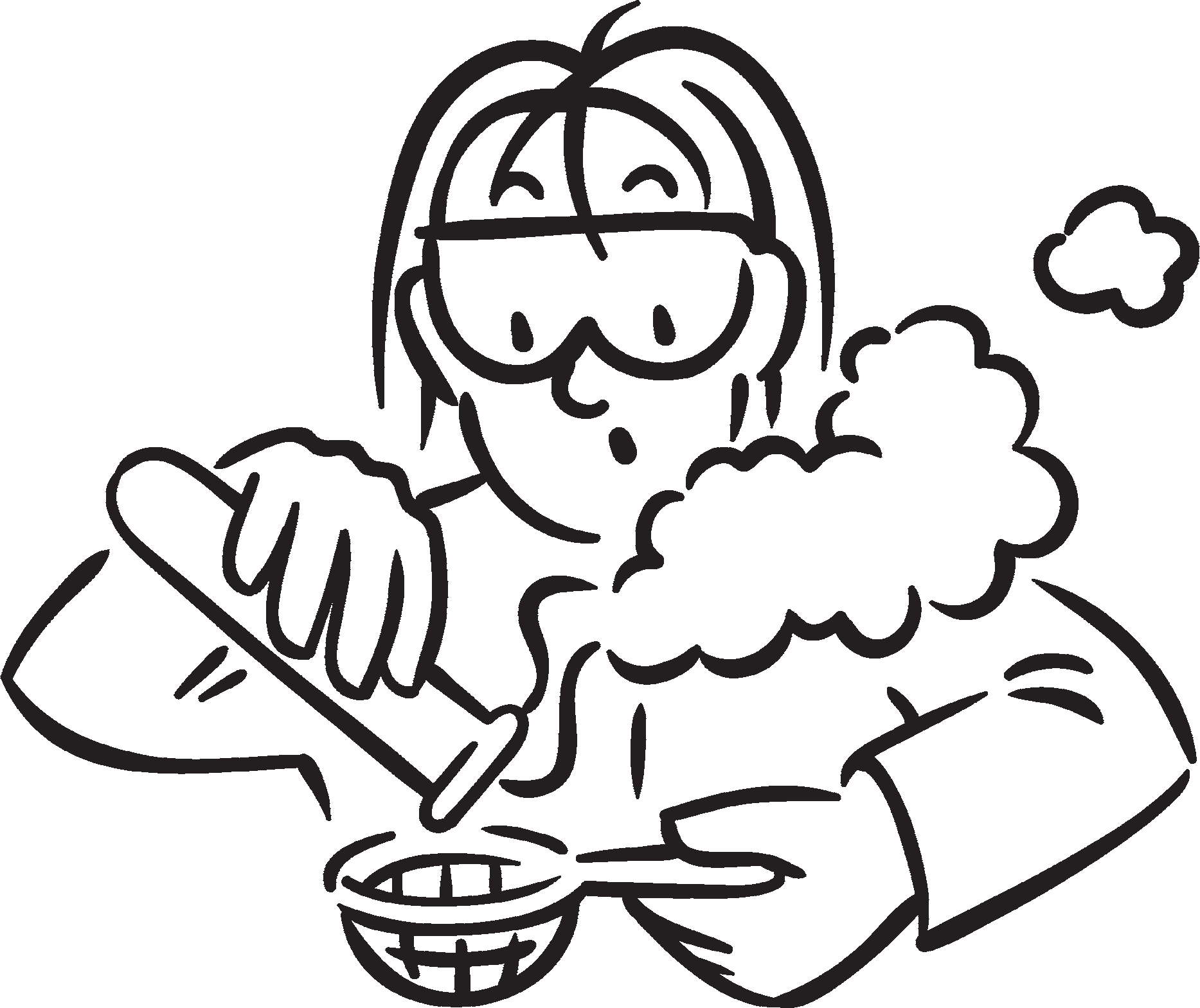 Pflanzenfamilien: alle gleich oder verschieden?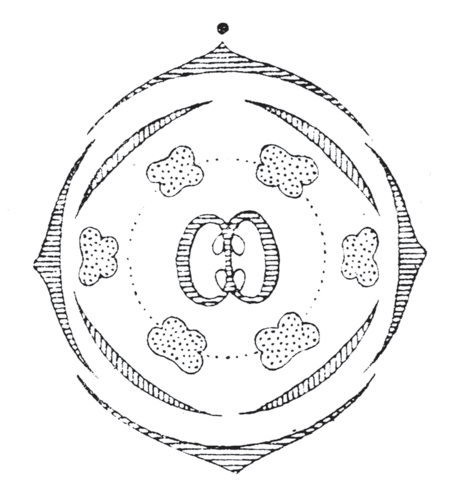 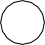 Pflanzenfamilie:	Pflanzenfamilie:Pflanzenfamilie:	Pflanzenfamilie:Pflanzenfamilie:	Pflanzenfamilie:Kisam21	Seite 1/ 1